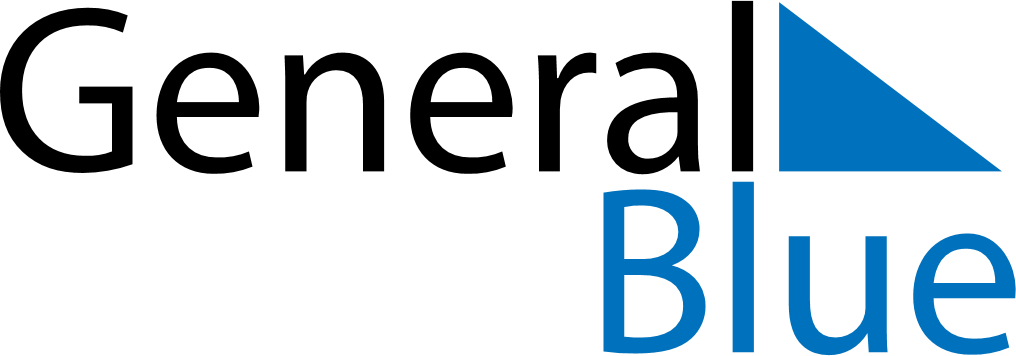 October 1970October 1970October 1970October 1970October 1970SundayMondayTuesdayWednesdayThursdayFridaySaturday12345678910111213141516171819202122232425262728293031